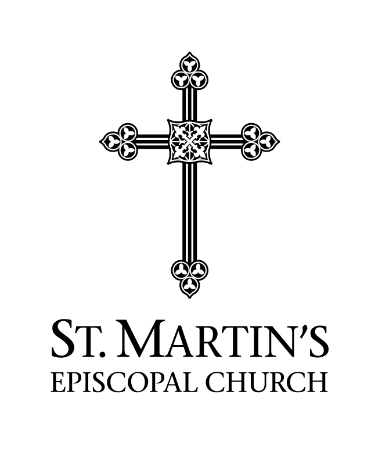 Organization: _________________________   
Follow Up Report for Operational Year:  ___ /___ to ___ /___

Execution of Grant Programs: 
In 2023, did Agency serve clients and provide services to the designated target population as proposed in your 2023 Grant Request Form.  Yes [ ]   No [ ]   
    If “no”,  attach an explanation for the change(s) in the execution of the Grant programs.
Expenditure of Grant:   
Were Grant funds spent in the manner described in the 2023 Grant Request Form:  Yes [ ]  No [   ]
 If “No”, attach an explanation for change in requested Grant expenditure
Was SMEC notified of change? Yes [ ]  No [   ]
Attestation:
“In accord with the best information available to the Organization for the 2023 Operational Year, the information provided to SMEC is true and accurate”
           _________________________________________________
           Officer of Organization
2023 # of Clients Planned to Serve2023 # of Clients Actually Served